ALLEGATO 2: Capitolo 1_Carte esercizio 1 & 2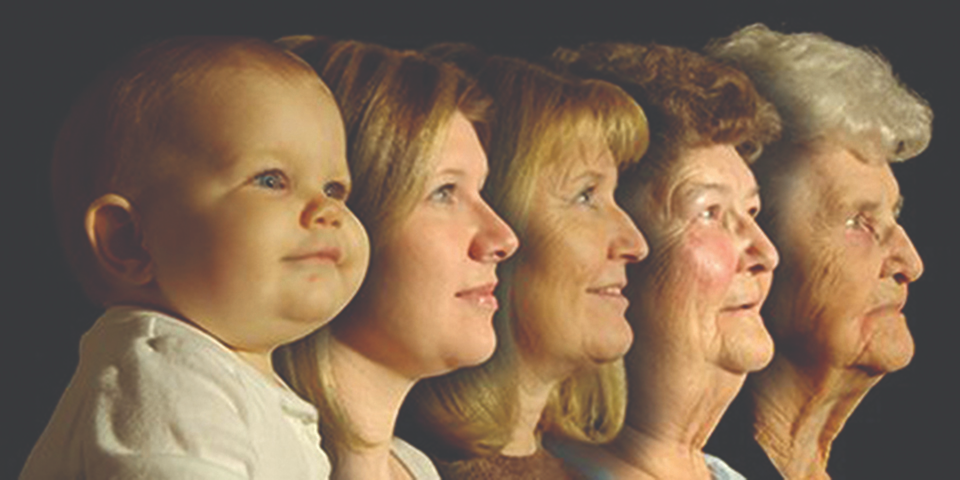 EtàPossono discutere a quale età la gente va in pensione.Zona verde.L'età non è sempre il motivo per cui le persone AAWID vanno in pensione. Alcuni potrebbero avere 40 anni mentre altri lavorano ancora a 70 anni.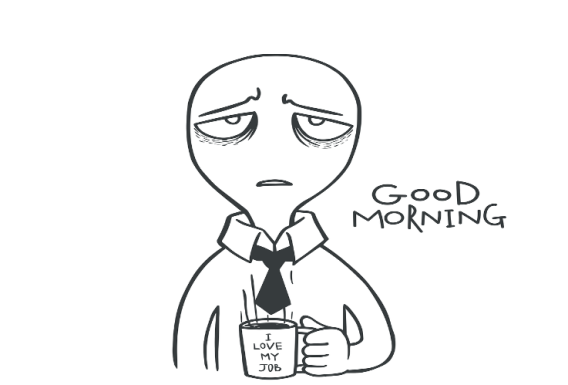 Stanchezza Colonna verde 2° motivo più comune per le persone AAWID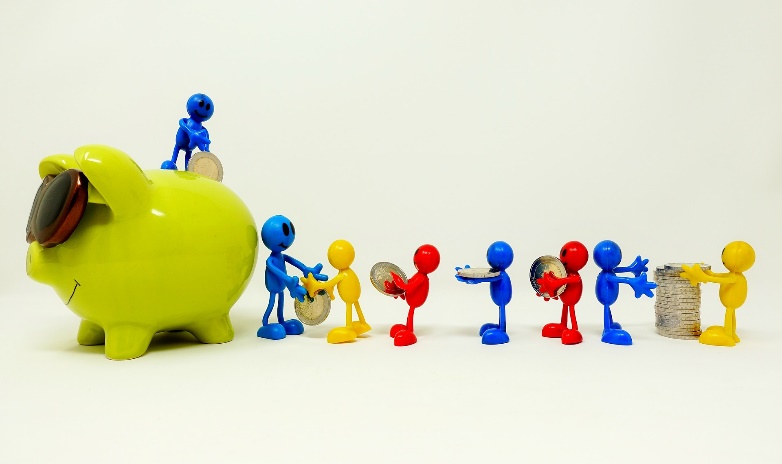 Soldi/risparmiColonna rossa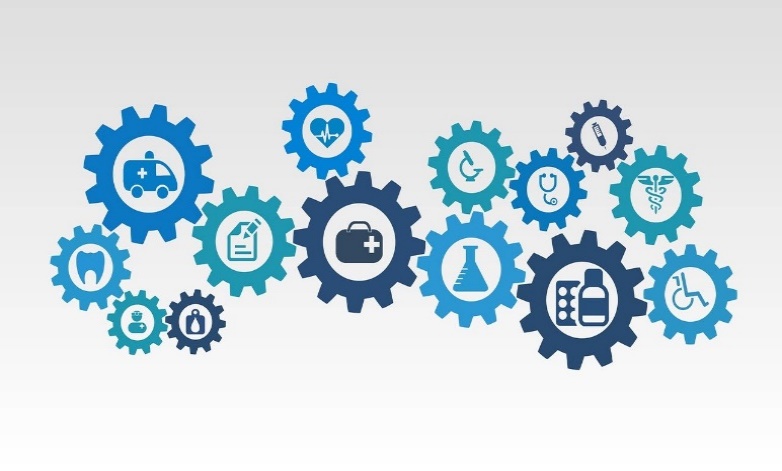 Malattia Colonna verdeMotivo più comune per AAWID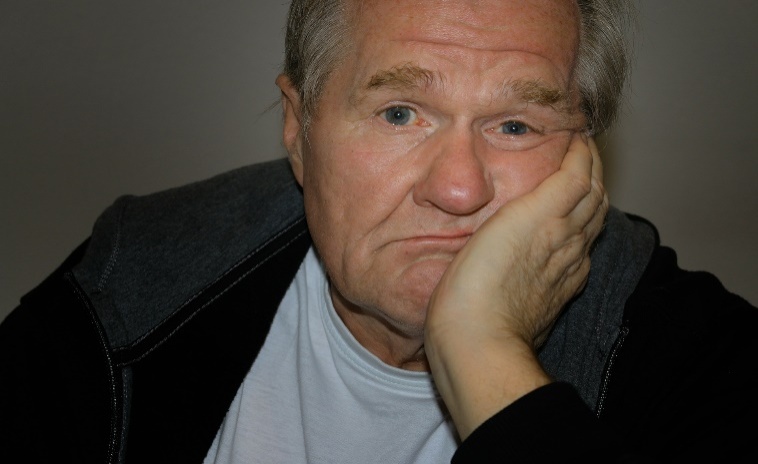 Noia Colonna verde 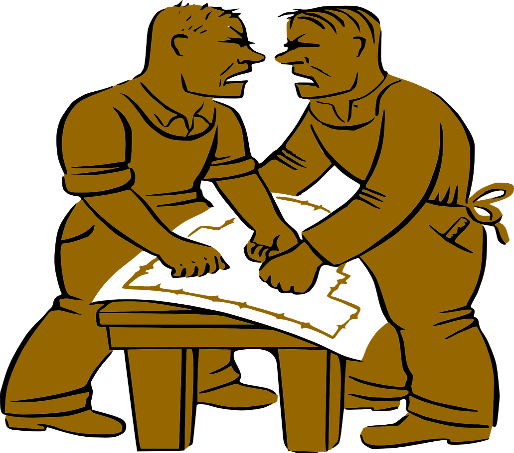 Litigare Colonna rossaO verde se molti litigi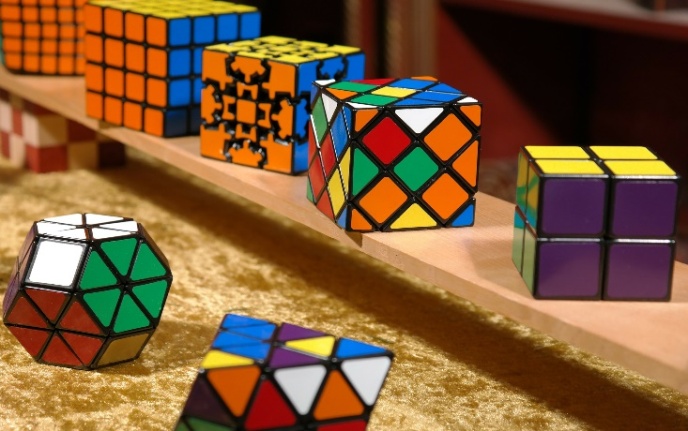 Il lavoro diventa troppo difficile da gestireColonna verde 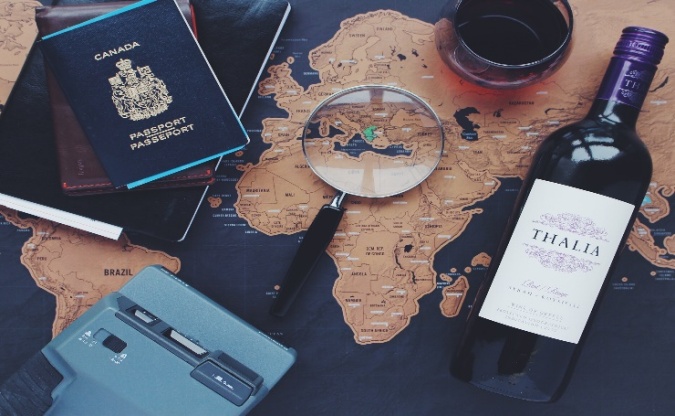 Viaggiare 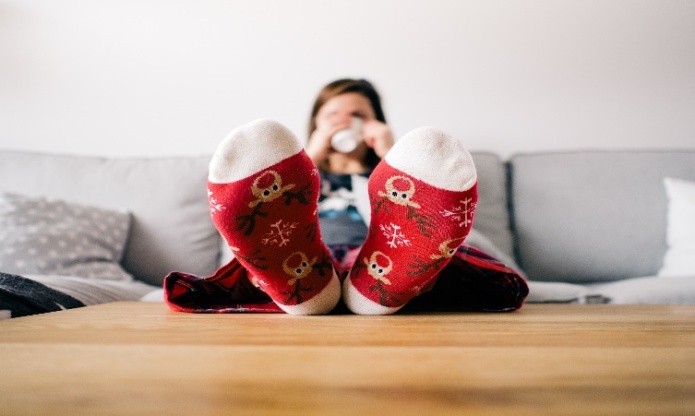 Rilassarsi/prendersi cura di sé3° motivo più comune per le persone  AAWID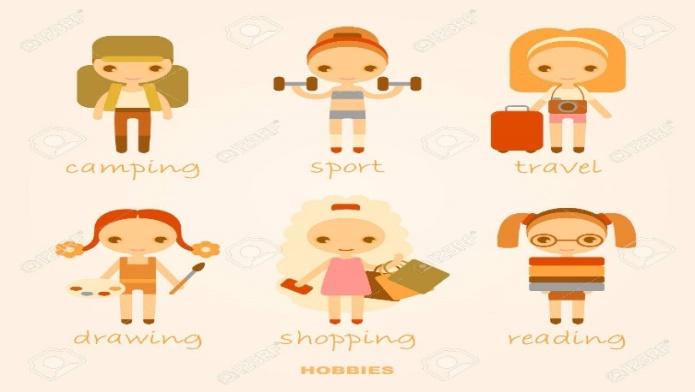 Hobbies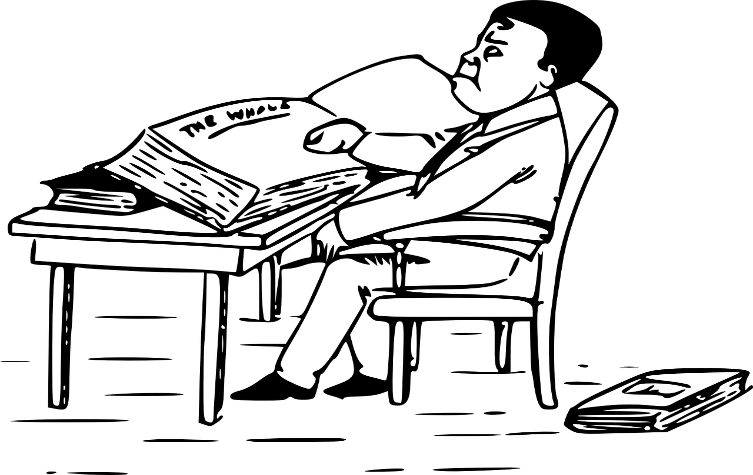 Studiare